Republic of the Philippines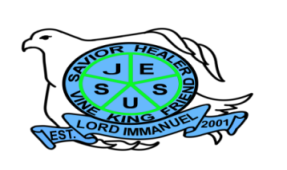 Department of EducationRegion IV – A CALABARZONDivision of BatangasDISTRICT OF LOBOLORD IMMANUEL INSTITUTE FOUNDATION INC.Jose Rizal St., Poblacion, Lobo, Batangaswww.lordimmanuel.comACCOMPLISHMENT REPORTSPORTS AND ATHLETICS TEAMS.Y. 2019-2020The objectives of the Sports and Athletics Team are the following:To develop sportsmanship among student’s athlete through athletics events 2. To bring out a well-trained athleteTo accentuate spiritual formation in athletic activitiesTo build and instill the value of characters, integrity and leadership To provide quality, advance and equitable sports training The highlights of the achievements are:Conducted School IntramuralIt was participated by 567 students for the following events:			Volleyball		 Chess			Basketball	             Track and Field Events			Badminton		 Table TennisThere were 10 teams who competed in the different games.A training program was carried out by the different coaches as preparation for the District Competition. The said coaches were:Sharon Rodolfo		Rachel Ticatic		John Daniel AbarquezWindelDiona		Reymark D. Untalan	Katrine Mae CayClyde Estillore		Chris Jean AbanillaTo enhance spiritual formation, Daily Devotion time was carried out which includes intense training.The school’s team was named SAVIOR and was able to earn the following:The Sports and Athletics Team continue to support John Leonard Dueñas who is still in his preparation for the upcoming Southern Tagalog CALABARZON Athletic Association (STCAA).1st Place Basketball1st Place Sepak Takraw1st Place Shot Put (Men/Women)1st Place Table Tennis Single C2nd Place Table Tennis Single A3rd Place Table Tennis Single B3rd Place High Jump (Men)Prepared by:SHARON P. RODOLFO						CLYDE ESTILLORE          Member								           Member		JANET H. CLARETETeam Leader